COGNOME NOME:CLASSE I A								DATA:Verifica di StoriaATTENZIONE: Questo è il file da usare (non altri) e da inviare a me compilato da voi.Seleziona il completamento corretto con una X.Carlo si scontrò con Desiderio perché il re longobardo° aveva dichiarato guerra ai Franchi.° aveva conquistato la Penisola Iberica.° aveva minacciato di conquistare i territori della Chiesa.° perché Desiderio non era cristiano.Il papa incoronò Carlo come imperatore perché° Carlo era un suddito del papa.° solo lui poteva riconoscergli un potere superiore agli altri.° cedeva a lui il ruolo di guida della Chiesa.° sperava di avere il suo appoggio contro i Longobardi.Per impedire ingiustizie e arricchimenti illeciti, Carlo Magno decise° che i prodotti di prima necessità fossero gratuiti per i più poveri.° un prezzo fisso per tutti i prodotti venduti nei mercati.° un prezzo massimo per i prodotti agricoli di prima necessità.Completa il testo togliendo la parola sbagliata.Le regioni interne dell’Impero di Carlo Magno erano chiamate CONTEE/MARCHE/PROVINCE e venivano assegnate ai MARCHESI/CONTI/GOVERNATORI.Le zone di confine invece erano chiamate CONTEE/MARCHE/DISTRETTI e erano più esposte ai pericoli; per questo motivo il MARCHESE/CONTE/PODESTA’ che le governava doveva essere particolarmente fidato e abile nella gestione di molti soldati.Questi amministratori erano generalmente di famiglia ARISTOCRATICA/BORGHESE/CONTADINA e consideravano le terre di loro proprietà, nonostante essi fossero dei MISSI DOMINICI/VASSALLI/CAPITOLARI dell’Imperatore, nominati attraverso una cerimonia detta INVESTITURA/INCORONAZIONE/OMAGGIO.Immagina di essere nel Medioevo e seleziona con una X le frasi che potrebbe pronunciare Carlo Magno. Scrivi di fianco la parola “medievale” che hai trovato.“Sette chili in sette giorni! Devo mettermi assolutamente a dieta…” _____“Devo convocare conti, marchesi e vescovi in una Dieta per dare ordine a questo mio vasto regno.” _____“Vassalli devotissimi, ogni due libre d’argento ne riceverete una in omaggio”.  _____“Oggi avrà luogo l’omaggio cioè la solenne cerimonia durante la quale i vassalli mi giureranno fedeltà.”  _____“In questo mio ricco e vasto regno si spende troppo. Non tornano i conti!”  _____“Posso contare sui miei conti e sui miei marchesi per mantenere l’ordine nel regno.” _____“Chiamate subito Carolina!” ______“La scrittura carolina, chiara e ordinata, è usata in tutto l’Impero.”  _____Cosa significa:VASSALLO: ________________________________________________________________OMAGGIO: ________________________________________________________________ICONOCLASTIA: _____________________________________________________________Cosa raffigura l’immagine sottostante?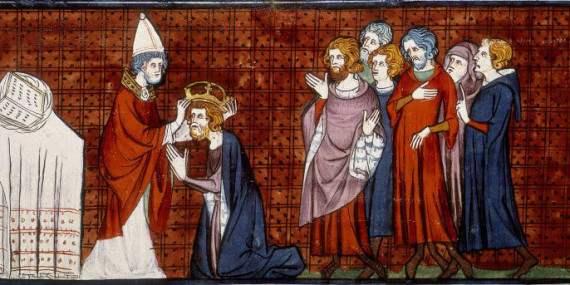 Chi è al centro della scena? ____________________________Chi è la figura a sinistra? ______________________________Perché è in piedi? __________________________________________________________Che cosa sta facendo? ______________________________________________________Qual è l’atteggiamento del personaggio al centro? __________________________________ ____________________________________________________________________________C’è un oggetto a sinistra: di cosa si tratta? __________________________________________Che cosa rappresenta il gruppo di personaggi a destra? _____________________________________________________________________________________________________________